Clarksville-Montgomery County Community Resources 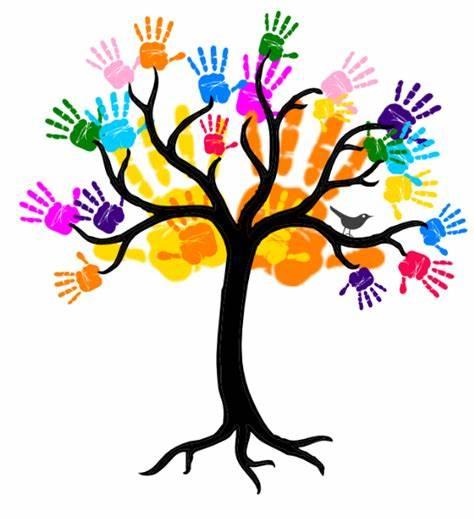 A list of resources in and around Montgomery County. Financial help, including food, funds for rent, and other aid: United Methodist Urban Ministries offers a resource known as Grace Assistance Program. This provides qualified low-income families with utilities, food, personal items, homeless services, and prescriptions for those in need. 217 S. Third St., Clarksville, Tennessee 37041, phone (931) 648-9090. The Housing Assistance from Old Firehouse Day Shelter can offer emergency rental assistance and housing for previously homeless individuals who have gained employment. 1498 Golf Club Lane, Clarksville, Tennessee 37040, call (931) 542-0381. Clarksville-Montgomery County Community Action Agency runs several assistance programs for the needy. They include:  Low Income Home Energy Assistance Program (LIHEAP) – Grants and cash can be paid out for paying utility bills. Priority is given to energy assistance, as well as the dollar amount of assistance is based on the applicant's income, energy burden, and size of the applicant's household (number of family members) as well as the presence of vulnerable household members, which can include infants, frail elderly, and handicapped. 150 Lafayette Road, Clarksville, Tennessee 37042, phone (931) 896-1800. Food – Provided by the USDA Commodity Program. It offers families a supplemental source of nutrition low-income families. Commodities and perishable items are distributed on a first-come, first-serve basis to the needy and are distributed every three (3) months at most. The Clarksville-Montgomery County Community Action Agency is located at 350 Pageant. Ln # 307 Clarksville, Tennessee 37040, call (931) 648-5774. Clarksville Salvation Army Center can direct clients to any number of social services. The nonprofit is involved in distributing free food, including around the holidays. Other assistance may include short-term shelter as a form of homeless prevention or the use of a thrift store for clothing and household items. Numerous programs are available for the low-income and working poor.  Address: 210 Kraft St, Clarksville, TN 37040 Phone: (931) 552-5350 Welcome Home Ministries can help people leave a transitional housing program. Partnering with landlords and local apartment communities in Montgomery County, low-income tenants may receive a reduced monthly rent amount, donated furniture for their new home, and referrals to charities that may have grants or help for the security deposit or rent. Call (615) 309-7087. Montgomery County Buffalo Valley focuses on housing needs - 1-800-304-2219. They support veterans, the disabled, and very low income in the region, including the city of Clarksville. Some of the main programs are below. Rehousing can assist with getting the client back into a new home or apartment. Eviction prevention ranges from advice to emergency funds for rent, such as loans. Permanent supportive housing is also available in Montgomery County.. Dickson Community Clinic – This is a faith-based family care clinic that offers Primary Health Care. It treats low-income and uninsured families and individuals from Dickson and also surrounding counties, including Montgomery. They offer diagnostic testing and therapies, primary healthcare, diagnosis, treatment, and special referral as needed. 111 Hwy70 E, #202, Dickson, Tennessee 37055, telephone (615) 441-1486  Pregnancy prevention and birth controlHope Pregnancy Center provides the following confidential services free of charge: Pregnancy tests Pregnancy options information Limited Ultrasound scans (some restrictions apply) Abortion Recovery Practical support for those who are pregnant or parenting such as parenting classes, mentoring,  clothing, food, car seats, etc. Hope Pregnancy Center offers peer counseling and accurate information about all pregnancy options. This center does not offer abortion services or abortion referrals. 931-645-2273 Step aheadA Step Ahead Foundation empowers women to reach their life goals by eliminating barriers to voluntary, long-acting, reversible birth control through educational programming, services, and funding. Phone-901.320.7837Email- info@astepaheadfoundation.orgContact Us | A Step Ahead Foundation Emergency food pantries and clothing closets: Basic needs, in particular food, can be met by various churches, charities, and volunteer organizations. Several free food pantries in Montgomery County, Tennessee can help the less fortunate. Clients of the centers come from all backgrounds. Church at Trenton Crossing can provide a free box of groceries. Telephone 931-802-2889. Love Inc. has a soup kitchen and food pantry on site. The location on Main Street may also have personal hygiene items and clothing.  Manna Cafe Ministries The address is 1319 E Franklin Street, Clarksville, TN 37040 Phone number: 615-568-5115 They serve hot meals and also operate a Mobile food pantry for Montgomery County. The site is open Monday, Wednesday, and Friday. Salvation Army food bank 210 Kraft Street Clarksville, Tennessee 37040 Phone - (931) 552-5350 Free non-perishable food. Other services include Angel Tree for holiday meals and gifts. There are also winter coats, and staff offers referrals to SNAP food stamps. House of Prayer Christian Church 1001 Dotsonville Road Clarksville, 37042 The faith-based group runs an emergency food pantry. Rice, milk, paper products, and hot meals may be brought to the elderly. The Well Location - 224 Union Street Clarksville, 37040 For hours, call 931-802-2889 The Love Center Address is 636 Main Street Clarksville, TN 37040 Various services are run. Boxes of food are passed out. The site may have clothing, school supplies, and referrals to government aid. First Christian Church 516 Madison Street Clarksville, Tennessee 37040 931-647-3935 Community Action of Montgomery County 150 Lafayette Road Clarksville, TN 37042 The non-profit will refer clients to local pantries and offer short term aid. Radical Mission Compassionate Ministries Location - 150 Richview Road First Church of the Nazarene Clarksville, 37043 The pantry staff can be reached at (931)648-1496. Call to apply for help. Clarksville Urban Ministry Address: 217 South 3rd Street Clarksville, 37041 Phone - 931-648-9090 Thanksgiving and Christmas meals are available along with year round food for low income families, especially those with children.   Urban Ministries 217 S 3rd St Clarksville, TN Call (931) 648-9090 Various social services, including referrals to SNAP food stamps and financial aid, is available from the non-profit. Loaves & Fishes Soup Kitchen Main address is 215 Foster St Clarksville, TN 37043 Telephone - (931) 645-9020 Hot meals, lunches, and even a limited delivery service is for the homebound in Montgomery County. Clients may also be children. Manna Cafe Ministries 1319 Franklin St Clarksville, Tennessee 37040 Call (931) 802-6800 An emergency food pantry is on site. St. Bethlehem UMC Main address is 2201 Old Russellville Pike Clarksville, 37040 Call 931-206-4797 Catholic Charity churches Main site is at 1905 Madison Street Clarksville, TN 37043 Telephone - (931) 645-9793 Churches partner together to feed the hungry, homeless, and poor. Grace House Church of the Nazarene 3135 Trenton Road Clarksville, Tennessee 37040 931-647-7768 Woodlawn UMC 2475 Woodlawn Road Woodlawn, 37191 Items range from dairy goods to boxes of food. Staff also listen to the request and refer the family to other services in Montgomery County if needed. A food giveaway is also held the 3rd Saturday of each month at 10:00 am. Many other resources are available in the community. Programs range from mobile pantries to Meals on Wheels and federal funded USDA commodities. The working poor and unemployed in Montgomery County are also provided help in the form of emergency food boxes. Call 615-3293491. SNAP, or Supplemental Nutrition Assistance Program: The federal government resource is also commonly called food stamps and it may be the nation’s most widely used public program. It provides needy families with the ability to buy groceries and food at authorized retailers, and beneficiaries will be provided an electronic EBT card to make these purchases. Montgomery County DHS office: 350 Pageant Ln.Clarksville TN 37040-3813, phone: (931) 648-5500. Women, Infants and Children (WIC): This USDA program can provide supplemental food to pregnant or breastfeeding women or free formula to infants or children under 5 years of age. The government will provide vouchers or checks as part of Women, Infants and Children, and these can be used to buy baby formula, nutritious food, and other items to women and children. Discounted or free telephone programs: States as well as the federal government offer resources to help pay the increasing costs of phone bills, with a focus on cellular units.  When applying, the customer needs to inquire at their phone company. Almost all companies participate, including Verizon, AT&T, Sprint, Safelink and many others. They should call their provider and ask about enrolling into Lifeline. There are programs for people already on public aid. Families that are currently receiving benefits, such as food stamps or LIHEAP for their energy bills, will often automatically qualify for a free government phone. Public health care and medical assistance: Medicaid: Health care and benefits are offered to low-income families who either have inadequate medical insurance or completely lack coverage. While the federal government sets some guidelines and regulations on this public benefit, your state administers Medicaid and determines eligibility conditions.  1-800-342-3145 Medicare: This is the primary federal government health insurance program. The main recipients are people over 65 years of age as well as individuals under age 65 with certain disabilities. Most seniors sign up for the Medicare public insurance program as soon as they meet age limits. Call 1-800633-4227. A discount drug card is available as part of Medicare. If you use the card when you buy your medications, patients can receive up to a 20% savings on their medications, whether they are generic or brand name. The card may have a minimal annual fee of up to $30 per year; however qualified low income families can have that fee waived. Prescription drug coverage: Certain Medicare beneficiaries can also sign up for this program. It is an insurance program that helps lower the costs of prescription medications. Consumers have the ability to select their plan based on the monthly premium and benefits offered. Some of the assistance is offered as part of a Private Fee-for-Service Plan, which means it is run by an insurance company. Clients will still need to pay a portion of their prescription drug costs. Free prescription programs can include vouchers, coupons, and public aid. State Children's Health Insurance Program: Most states offer this public health care coverage to children whose parents lack adequate medical insurance. It is offered for families whose income is too high for Medicaid, but who still can’t afford to pay their medical bills or for private health insurance. Kate Beckett programTennessee’s Katie Beckett program is for children under the age of 18 with disabilities or complex medical needs.  This program is for children who are not Medicaid eligible because of their parent’s income or assets.This program has two parts, A and B, and will provide services and/or help pay for medical care that private insurance does not cover.Katie Beckett Waiver (tn.gov)  Dental resourcesGood Samaritan Ministry Adults onlyDental clinics free or low cost Medical for chronic illnessesCall (931) 648-2444Mathew walkerDental clinic and medical clinic sliding scaleNeed proof of income either non-employment letter or w-2, paystubPhone-(931) 920-5000 Cash assistance and vouchers: Child and day care: The federal government provides block grants to each and every state in an effort to subsidize child care expenses. The public aid is for low income, working parents or those in school or job training who meet the qualifications of the program. Most states do have a waiting list for day care vouchers. There are also a number of conditions that need to be met by parents who are applying. Contact the Department of Human Services - (931) 648-5500. Disability assistance: Individuals with a short or long term disability can receive financial aid from several government and public assistance programs. Some form of compensation and grants may be provided from SSDI, vouchers are available for paying rent, and a number of other basic needs can be met, such as proving the applicant low cost medications. Applications for disability assistance will be processed by a local social security office. Temporary Assistance for Needy Families (TANF): This public assistance program is run at the state level, and it can provide cash assistance to needy families. Funds can be used to pay for basic living expenses such as food, rent, utilities, and medications. It also requires parents undertake job preparation, work, and marriage. Local Department of Human Services (DHS) offices process applications for this government benefit. Cash assistance from TANF helps pay a number of household expenses.  Montgomery County DHS office: 350 Pageant Ln. Clarksville TN 37040-3813, phone: (931) 648-5500. Supplemental Security Income (SSI): One of the primary government financial assistance programs. It provides a monthly cash stipend to the blind or disabled, individuals who are at least age 65, and who meet income and asset conditions. Address: 119 Center Pointe Dr, Clarksville, TN 37040Phone: (877) 531-4695. Public housing and rent assistance: Section 8 housing choice voucher: Rental assistance and government subsidized housing is available to very low-income families. It is administered at the county level by Public Housing Agencies (PHAs). The program allows many people the ability to afford safe, decent, and sanitary public housing.  HUD : 721 Richardson Street, Clarksville, 37040, TN Phone: (+1) 931-647-2303 Housing counseling: Free or low cost advice and consultations are paid for by the federal government HUD organization. Renters and homeowners can get support with foreclosure prevention, buying a home, renting, defaults, credit counseling issues and reverse mortgages. HUD: 721 Richardson Street, Clarksville, 37040, TN Phone: (+1) 931-647-2303 Government job programs: Employment services and job training: Organized by both federal and state governments. Programs can help individuals who are developing work skills or trying to find a job. Some resources can help people find a job, offer individual skills assessments, provide referral and placement assistance, and also reemployment services to unemployment insurance claimants. Dial 1-877-US2-JOBS. Adult education and career services: Individuals who are over 18 years of age can counseling, education services (such as GED), help in developing an individual employment plan, and training. Other government programs provide transportation services and public assistance programs can also help pay for childcare. Call 877872-5627. Senior Community Service Employment Program: Low income people who are at least 55 years of age can qualify for SCSEP. Participants can receive a part time job, the income that comes with that, training, and possibly even other government benefits. Contact Community Action Agency: 350 Pageant Ln # 307 Clarksville, Tennessee 37040, (931) 648-5774. One-Stop Career Centers and the Workforce Investment Act (WIA): Supports job seekers, businesses, and even people who are currently employed. The centers can help clients obtain employment and apply for free job training workshops and assist businesses with finding qualified employees. Access career counseling, job search and job placement assistance services, grants to pay for learning materials, education, and other employment resources. Workforce investment is part of the One Stop Career centers. Contact Community Action Agency: 350 Pageant Ln # 307 Clarksville, Tennessee 37040, (931) 648-5774. Goodwill Career SolutionsGoodwill Industries of Middle Tennessee is a 501(c)3 nonprofit organization whose mission is changing lives through education, training and employment. Career Solutions is the mission arm of Goodwill — helping thousands of Tennesseans each year to find meaningful work and build careers. Many Career Solutions clients are unemployed, underemployed or face some barrier to employment, such as a disability, a lack of a diploma or a history of incarceration. However, almost all of Goodwill’s numerous programs and services are available to the general public free-of-charge, thanks to the generosity of Goodwill’s shoppers and donors. To access Goodwill Career Solutions services, call (615) 742-4151 or online at Goodwill Industries of Middle Tennessee, Inc. | Career Solutions (giveit2goodwill.org)  Crisis Resources: The Crisis Center:  National Suicide Prevention Lifeline  Contact Number: Crisis Center: 615-244-7444; National Suicide Prevention Lifeline: 800-273TALK (8255)  Services Provided: Immediate outlet for persons who are in crisis (ex. Suicidal ideation) Safe person to listen, three way with mobile crisis if needed, resource sharing. Eligibility for Services: Anyone who needs someone to listen. Intake Process: Call the number for a free, confidential person to listen. Mobile crisis can come to the location if the student is in need of hospitalization. Cities Served: Various Counseling Resources: Mental Health Coop: Appointments  Contact Number: 615-743-1555 (Intake) toll free: 866-816-0433 Services Provided: Counseling, case management, first episode psychosis initiative, intensive services, medication management (psychiatry). Eligibility for Services: TennCare based. Call ahead for eligibility information  Intake Process: 1. Individual calls intake/ assessment center. 2. Intake staff takes needed information. (Name, date of birth, social, etc.) 3. Appointment is set. (Counseling / medication management)  Walk-ins: Monday- Friday 8 a.m.- 3 p.m. Cities Served: Antioch, Chattanooga, Clarksville, Cleveland, Columbia, Cookeville, Dickson, Gallatin, Murfreesboro, Nashville Agape (non-profit)  Contact Number: 615-781-3000 (NSCC Students should ask for Karen) Services Provided: Psychological/ intellectual testing, counseling; non-emergency center, therapeutic (not medication); not a good fit for addictions, requires mild financial assessment, after 5 free visits there is a fee that is different for each person. Eligibility for Services: Low income could qualify for Healing Trust Grant (5 free visits) then pay what you can, sliding fee scale Intake Process: Call for pre-screening and to set up an appointment  Cities Served: Brentwood, Clarksville, Columbia, Lawrenceburg, Lebanon, Murfeesboro, Nashville, Smyrna, Tullahoma Agape also offers free professional counseling to NSCC students. The counselor is located on the White Bridge Road campus. Email counseling@nscc.edu to schedule an appointment.   Centerstone  Contact Number: (888) 291-HELP (4357) Services Provided: https://centerstone.org/locations/services-tennessee Eligibility for Services: Varies Intake Process: The Customer Care and Crisis Call Center assists individuals in locating and obtaining needed behavioral health services by selecting resources most appropriate for their needs.  Cities Served: Dickson, Clarksville, Nashville SAFE Soldiers and Families Embraced (SAFE) provides active duty soldiers, veterans and their families with free mental health services.  1812 Haynes Street Clarksville, TN 37043 (931) 591-3241 (MON-THURS 9AM-7PM) https://www.soldiersandfamiliesembraced.org/ Youth Villages mental health Youth Villages provides direct services ranging from in-home to residential treatment; shares its nationally recognized and evidence-based program models with partners; and supports state child welfare leaders to bring sustainable change to systems.Services - Youth VillagesHealth connect America Our existing range of programs are meant to help adults, children, adolescents and families find hope and healing from traumatic events. Health Connect America’s programs are designed to address issues like grief, anger management, family issues, and substance use. We offer individuals the support they need and help improve the lives of children, adults and their families.Tennessee Services and Programs - Health Connect AmericaWomen’s Shelters Bethany House  The Bethany House is a nine month to twelve month discipleship program for women with lifecontrolling issues. They are not an institution but are a Christian ministry designed and existing for the sole purpose of helping hurting women. 435 Madison St. Clarksville, Tennessee 37040  (931) 257-6251 Serenity House The mission of Serenity House Women’s Shelter Inc. is to provide transitional housing and supportive services for homeless mothers and their children. Mothers and their children will be able to live in a safe caring environment while they work to achieve independent living. http://www.serenityhouseshelter.com/home.html Veteran Resources Operation Stand Down Tennessee (400 Madison Street, Clarksville) offers the following services for veterans (free): Employment Legal Aid VA Benefits Counseling Financial Empowerment VA Shuttle Supportive Services for Veteran Families (SSVF) Notary Services Project Healing Waters Reboot Combat Recovery Transitional Housing Program (THP) Sounds of Acoustic Recovery Life Skills Programs Computer Resources Service Referrals  Family Support Basic Needs Items/Food Networking Opportunities 931-896-2184    Mentoring programsBig Brother’s Big SistersBig Brothers Big Sisters of Clarksville is the largest youth mentoring organization. We serve youth facing adversity by pairing them in safe, healthy one-to-one relationships that inspire them to do better, reach higher and find their potential.School based and community based programsenrollachild - BIG BROTHERS BIG SISTERS OF CLARKSVILLE (bbbsclarksville.org)Y-Star youth mentoring Young Star Mentoring coaches and mentors young people who have had difficulties in life both personally and socially, by guiding them through a training program of personal development. We teach them to be part of a team, encourage discipline, respect, self worth and a deeper sense of community.  Pre teens 10-18 years oldMeeting locationsPublic library- first and last Wednesday of the monthKleeman center- Bi-weekly ThursdaysMore info Email- hello@rocclarksville.orgPhone- 9313387500Jet programThe Clarksville Police Department (CPD) kicked off a new initiative called the Juvenile Engagement Team (JET) on November 23rd, 2021 at the new District Three Precinct to develop better relationships with the local youth, particularly those at an elevated risk for negative actions. Contact- email arthur.bing.police@cityofclarksville.com J.E.T. ( Juvenile Engagement Team ) | Clarksville, TN (cityofclarksville.com)​TutoringPublic libraryMontgomery County, TN (mcgtn.org) childsMontgomery County, TN (mcgtn.org) teens Universal classes can take up to 5 classes at a timeMontgomery County, TN (mcgtn.org)Rental Assistance  Community action center  Income guidelines typically fall within food stamp or SNAP income guidelines. In addition to income guidelines the following documentation is required with the application:Proof of monthly household incomeSocial Security Card for all household membersValid picture ID of all household members 18 years or olderDocumented uncontrollable/unforeseen loss of income (medical bills, car repairs, loss of income, etc.)Past due statement from landlord or mortgage company. Will require lease agreement with landlord.Landlord and Mortgage company must agree to terms and accept vouchers until payment is received.All required documentation will be requested at the time of appointment, if documentation is missing the appointment may be rescheduled for a later date.For more information call 931-896-1800United wayClarksville residents can now apply for vital rental assistance, thanks to a new Tenant-Based Rental Assistance (TBRA) program offered by the City of Clarksville office of Neighborhood and Community Services (CNCS) in partnership with United Way of the Greater Clarksville Region.TBRA is a program through which qualifying low-income families or individuals would be eligible to have a majority of their rent covered, based on Department of Housing and Urban Development (HUD) guidelines.apply online using this linkhttps://liveunitedclarksville.org/our-work/tbra-program/